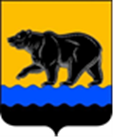 СЧЁТНАЯ ПАЛАТА ГОРОДА НЕФТЕЮГАНСКА16 мкрн., д. 23, помещение № 97, г. Нефтеюганск, Ханты-Мансийский автономный округ - Югра(Тюменская область), 628310, телефон: 20-30-55, факс: 20-30-63 е-mail: sp-ugansk@mail.ru_____________________________________________________________________________________ЗАКЛЮЧЕНИЕна проект изменений в муниципальную программу «Управление муниципальным имуществом города Нефтеюганска»Счётная палата города Нефтеюганска на основании статьи 157 Бюджетного кодекса Российской Федерации, Положения о Счётной палате города Нефтеюганска, утверждённого решением Думы города Нефтеюганска от 22.12.2021 № 56-VII, рассмотрев проект изменений в муниципальную программу города Нефтеюганска «Управление муниципальным имуществом города Нефтеюганска» (далее – проект изменений), сообщает следующее:1. При проведении экспертно-аналитического мероприятия учитывалось наличие экспертизы:1.1. Департамента финансов администрации города Нефтеюганска на предмет соответствия проекта изменений бюджетному законодательству Российской Федерации и возможности финансового обеспечения его реализации из бюджета города Нефтеюганска.1.2. Департамента экономического развития администрации города Нефтеюганска на предмет соответствия:- Порядку принятия решения о разработке муниципальных программ города Нефтеюганска, их формирования, утверждения и реализации, утверждённому постановлением администрации города Нефтеюганска от 18.04.2019 № 77-нп «О модельной муниципальной программе города Нефтеюганска, порядке принятия решения о разработке муниципальных программ города Нефтеюганска, их формирования, утверждения и реализации» (далее – Порядок);- Стратегии социально-экономического развития муниципального образования город Нефтеюганск, утверждённой решением Думы от 31.10.2018 № 483-VI «Об утверждении Стратегии социально-экономического развития муниципального образования город Нефтеюганск на период до 2030 года»;- структурных элементов (основных мероприятий) целям муниципальной программы;- сроков её реализации задачам;- целевых показателей, характеризующих результаты реализации муниципальной программы, показателям экономической, бюджетной и социальной эффективности, а также структурных элементов (основных мероприятий) муниципальной программы;- требованиям, установленным нормативными правовыми актами в сфере управления проектной деятельностью.Предоставленный проект изменений соответствует Порядку.Проектом изменений планируется:Паспорт муниципальной программы изложить в новой редакции, в том числе в строке «Параметры финансового обеспечения муниципальной программы» увеличить за счёт средств местного бюджета общий объём финансирования муниципальной программы на сумму 2 606,905 тыс. рублей.3.2. В таблице 2 муниципальной программы:* по основному мероприятию 1.1 «Управление и распоряжение муниципальным имуществом города Нефтеюганска» ответственному исполнителю департаменту муниципального имущества администрации города Нефтеюганска увеличить бюджетные ассигнования в сумме 309,150 тыс. рублей, в том числе на заключение договоров для выполнения работ по постановке на кадастровый учёт, на определение рыночной стоимости объектов муниципальной собственности, а также для перечисления налога на добавленную стоимость в связи с заключением договора купли-продажи движимого имущества № 5 от 02.08.2023 года;* по основному мероприятию 1.2 «Обеспечение деятельности департамента муниципального имущества администрации города Нефтеюганска» ответственному исполнителю департаменту муниципального имущества администрации города Нефтеюганска увеличить бюджетные ассигнования в сумме 1 912,034 тыс. рублей для единовременной поощрительной выплаты при назначении пенсии за выслугу лет, на почтовые услуги, на приобретение сетевого оборудования, сервера, многофункциональ-ных устройств, приобретение телефонов;* дополнить основным мероприятием 1.5 «Проведение ремонтных работ по восстановлению нежилых помещений, находящихся в пользовании, в результате наступления страховых случаев» и предусмотреть ответственному исполнителю департаменту муниципального имущества администрации города Нефтеюганска бюджетные ассигнования в сумме 385,721 тыс. рублей на выполнение работ по ремонту нежилого помещения, переданного в аренду.3.3. В связи с вносимыми изменениями таблицы 1, 2, 3 муниципальной программы предлагается изложить в новой редакции.4. Финансовые показатели, содержащиеся в проекте изменений, соответствуют расчётам, предоставленным на экспертизу.По результатам экспертизы замечания и рекомендации отсутствуют. Исполняющий обязанности председателя                                  					   Э.Н. ХуснуллинаИсх.СП-526-3 от 20.09.2023